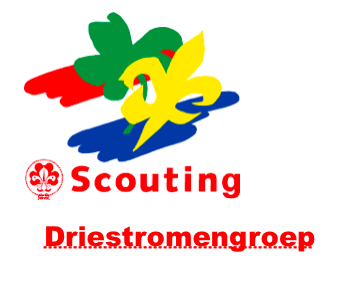 Gegevens lid Vul hieronder de gewijzigde persoonlijke gegevens van uw kind in. Met deze gegevens schrijven we uw kind in als lid van Scouting.  	Deze gegevens zijn verplicht om in te vullen	Doorhalen wat niet van toepassing is. Wanneer de gegevens verborgen zijn, zijn ze niet inzichtelijk voor iedereen die de ledenlijst van de Scoutinggroep mag gebruiken. Alleen personen binnen de groep die de gegevens functioneel nodig hebben (penningmeester, leidingteam en de ledenadministratie) hebben inzicht in de strikt noodzakelijke gegevens. Contactgegevens ouder(s)/verzorger(s) 1Vul hieronder de contactgegevens van de ouders(s)/verzorger(s) in. Contactgegevens ouder(s)/verzorger(s) 2Vul hieronder de contactgegevens van de ouders(s)/verzorger(s) in. BeeldmateriaalVia onze website en sociaal media kanalen houden wij iedereen graag op de hoogte van de activiteiten van onze groep. Hiervoor maken wij gebruik van foto’s en video’s. Ik heb wel / geen bezwaar tegen voor het plaatsen van foto’s en video’s waarop mijn kind mogelijk te zien is. Dit formulier is bestemd voor de speltakadministratie, registratie in SOL (secretaris) en financiële zaken (penningmeester)BetalingsgegevensMachtiging tot automatische SEPA incasso contributieOm de persoonlijke incassomachtiging van de contributie in orde te maken hebben we de bankgegevens nodig. Door ondertekening van dit formulier geeft u toestemming aan de Stichting ter behartiging der Belangen van de De Drie Stromengroep te Numansdorp doorlopende incasso-opdrachten te sturen naar uw bank om een bedrag van uw rekening af te schrijven wegen betaling van de contributie. De contributie wordt per kwartaal geïnd op de volgende data: 5 februari, 5 mei, 5 september en 5 november. Het kenmerk van de machtiging is de naam van het lid. De machtiging geldt voor de gehele periode van lidmaatschap, tot het moment waarop wij een schriftelijke opzegging hebben ontvangen. Opzeggen is mogelijk per kwartaal. Een opzegging kunt u sturen naar de speltakleiding en/of de naar penningmeester@driestromengroep. De gegevens worden door onze scoutinggroep met de grootsmogelijke zorgvuldigheid behandeld. Persoonsgegevens ten behoeve van het lidmaatschap registreren wij in Scouts Online (SOL), de administratieve applicatie van Scouting Nederland. Hierop is de privacywetgeving (AVG/GDPR) van toepassing. Op www.scouting.nl/privacy is het Privacy Statement van Scouting Nederland in te zien. Als lid van scouting kunt u via Scout Online, (https://sol.scouting.nl) altijd toegang tot de eigen gegevens. Dit formulier is bestemd voor financiële zaken (penningmeester)Voornaam Voorletters  Tussenvoegsel Achternaam Adres Postcode Woonplaats LandTelefoonMobielGegevens verbergen? Ja / neeJa / neeJa / neee-mailadres Geslacht Man / vrouw Man / vrouw Man / vrouw Geboortedatum NaamTelefoon/mobiele-mailadres NaamTelefoon/mobiele-mailadres IBAN-nummer NL Ten name vanDatumHandtekening